OBRAZY Z LIŚCI                       I KWIATÓWTaki obraz to ciekawy i niepowtarzalny prezent dla Mamy.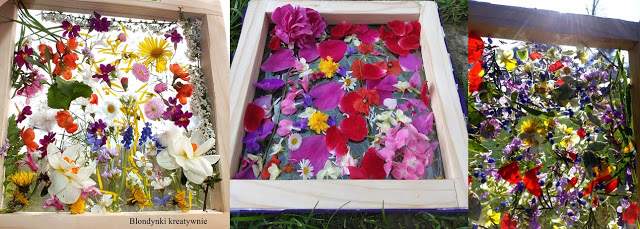 Do stworzenia obrazu potrzebne są:ramka drewniana lub kawałek tektury. Ostatecznie cztery patyczki powiązane ze sobą,taśma klejąca,kwiaty.Taśmę dokleiłam pasmo po  paśmie do ramki i w ten sposób powstała przezroczysta, lepka powierzchnia. 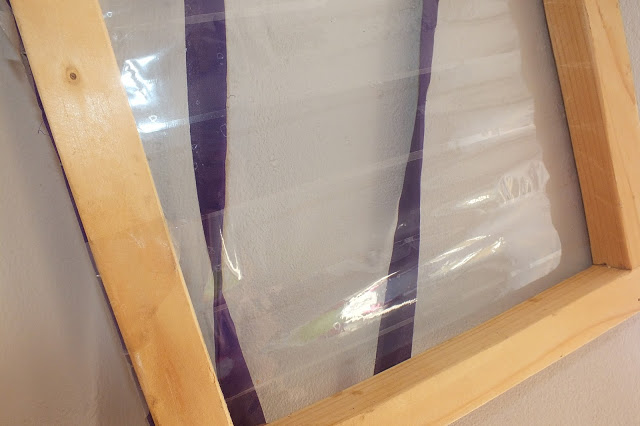 Następnie przyklejamy kwiaty – świeże, suszone lub po prostu z papieru kolorowego.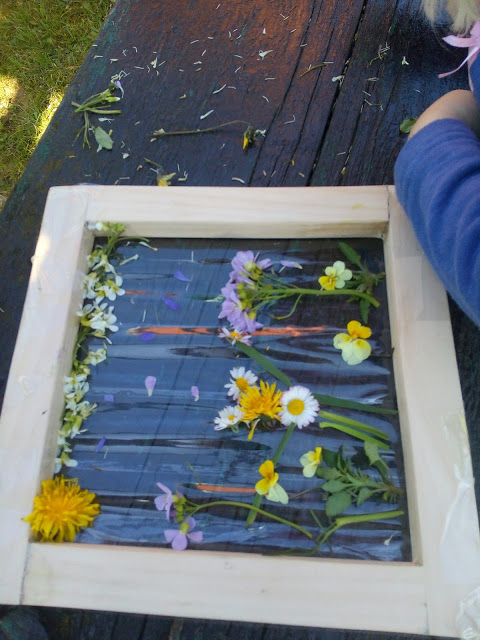 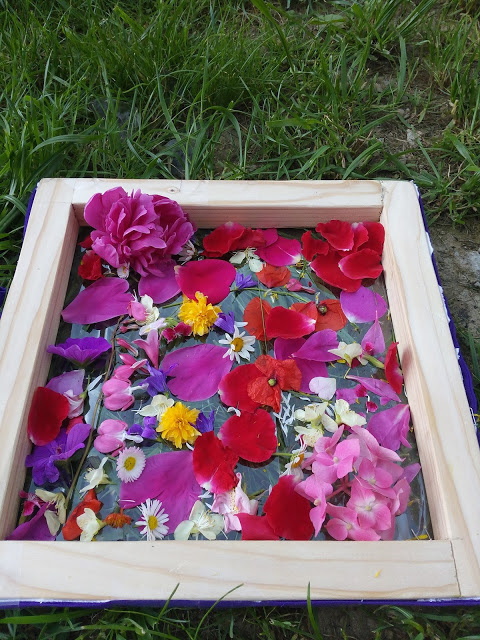 Piękny obrazek gotowy do powieszenia!!!